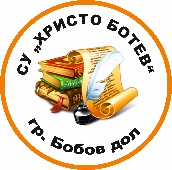 Средно училище “Христо Ботев” – гр. Бобов долул. “Св. св. Кирил и Методий” № 12, тел. 0702/6 22-56;e-mail: info-1000016@edu.mon.bg, www.subobovdol.weebly.comВх.№ ............./ ........................  					Остава да ползва  ………. дни	ДОКЛАСНИЯ РЪКОВОДИТЕЛНА ............... КЛАСВ СУ „ХРИСТО БОТЕВ“ГР. БОБОВ ДОЛЗАЯВЛЕНИЕот …………………………….………………………………………………………………..................../име, презиме, фамилия на родител/настойник/адрес и тел. за контакт: …………………………………………………………….......................................................................................................................................................................................................Относно: Отсъствия по уважителни причини до 15 дни в една учебна година. Съгласно наредбата за приобщаващото образование чл. 62 ал. 1, т. 3. (изм. - ДВ, бр. 23 от 2024 г., в сила от 19.03.2024 г.), ученикът може да отсъства от училище по уважителни причини до 15 дни в една учебна година с мотивирано заявление от родител до класния ръководител, но не повече от 5 дни наведнъж.	УВАЖАЕМА ГОСПОЖО/УВАЖАЕМИ ГОСПОДИН...................................................., Моля да разрешите отсъствието на сина /дъщеря/ ми …………………………...................................................................................................................................................................................,ученик/ученичка от...........клас да бъде освободен/а от учебните занятия за ........... дни от .................................. до .................................., включително.Отсъствията се налагат поради ………………………………………………….......................………………………………………………………………………………………………...................../вписват се  причините, които налагат отсъствието/Декларирам, че по време на отсъствие от учебни занятия детето ми самостоятелно ще усвои пропуснатото учебно съдържание.Надявам се да счетете изложените причини за основателни и да разрешите отсъствието. В случай на отказ моля да бъда уведомен/а своевременно. Дата:........................... 						               Подпис:...........................